            КАРАР                                                                   ПОСТАНОВЛЕНИЕ	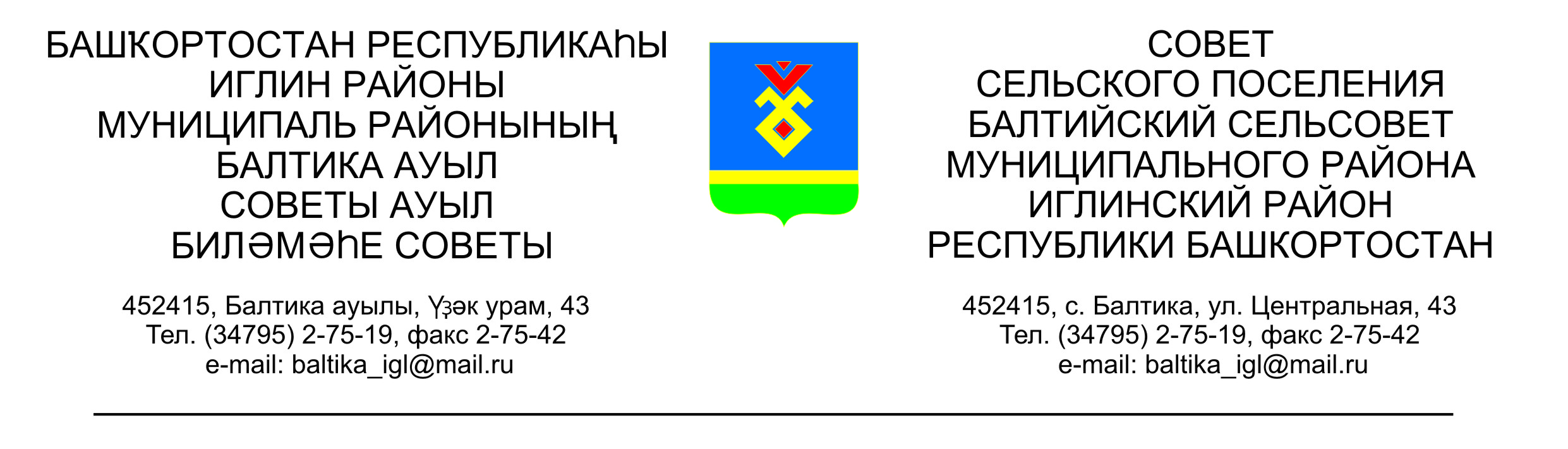   «09» январь 2019й.                        №01                    «09» января 2019 г.Об утвержденииграфика приема граждан депутатами Советасельского поселения Балтийский сельсоветмуниципального района Иглинский районна 2019 год  	В соответствии с Федеральным законом от 06.10.2003 г. № 131-ФЗ «Об общих принципах организации местного самоуправления в Российской Федерации» постановляю:	Утвердить график приема граждан депутатами Совета сельского поселения Балтийский сельсовет муниципального района Иглинский район на 2019  год. Депутатам довести график приема до жителей сельского поселения Балтийский сельсовет.Глава сельского поселения                                                          В.Н.Карунос                                                                                                Утверждаю                                                                                                                                        Глава сельского поселения                                                                                                                                         Балтийский сельсовет                                                                                                                                        МР Иглинский район РБ                                                                                                                                        ___________В.Н.КаруносГрафик приема граждан депутатами Совета сельского поселения Балтийский сельсовет муниципального района Иглинский районРеспублики Башкортостан27 созыва№ п/пФ.И.О.№ округаНазвание округаМесто приемаДни приемаВремя прие-маНомер телефона и эл. адрес1Прига Григорий Владимирович1д. Загорское, с. Балтика – ул. Берлин, пер. Овражныйс. Балтика, ул. Центральная д.43 АдминистрацииСП Балтийский сельсоветВторая среда каждого месяца15.00-16.00Запись по телефону:2-75-242Звирбул Вадим Альбертович   2с. Балтика – ул. Почтовая, пер. Почтовыйс. Балтика, ул. Центральная д.43 АдминистрацииСП Балтийский сельсоветТретья пятница каждого  месяца16.00-17.00Запись по телефону: 2-75-243Бударин Владимир Петрович3с. Балтика – ул. Центральная, ул. Зеленая с д. №5 по №35 с. Балтика, ул. Центральная д.43 АдминистрацииСП Балтийский сельсоветТретья пятница каждого месяца15.00-16.00Запись по телефону:2-75-244Егоров Андрей Владимирович4с. Балтика –ул. Зеленая  д. №3; вся четная сторона ул. Молодежная с д №1 по 25 (нечетная сторона) ул. Молодежная с д. №8 по д. 22с. Балтика, ул. Центральная д.43 АдминистрацииСП Балтийский сельсовет Вторая пятница каждого месяца 17.00-18.00Запись по телефону: 2-75-245Кулябин Василий Петрович5с. Балтика – ул.Молодежная с №2 по №6 (четная сторона), ул. Тополиная, д.Буденновский-  ул.Тихаяс. Балтика, ул. Центральная д.43 АдминистрацииСП Балтийский сельсоветВторая пятница каждого месяца16.00-17.00Запись по телефону:2-75-246Кочубей Сергей Васильевич7д. Ленинское, ул. Озерная, ул. Садовая, ул. Ягодная, ул. Блюхерас. Балтика, ул. Центральная д.43 АдминистрацииСП Балтийский сельсовет Первая пятница каждого месяца16.00-17.00Запись по телефону:2-75-247Карунос Венера Нурихановна8д. Ленинское, ул. Парковая, ул. Луговаяд. Ленинское, ул. Парковая д. 24 Ленинский СКПервая пятница каждого месяца14.00-15.00Запись по телефону:2-75-198Юнусов Денис Велсонович9д. Субакаево ул. Лесная, ул. Солнечная, ул. Дачная, ул. Родниковая с д. №48 по 91 включительнос. Балтика,ул. Центральная д.43 АдминистрацииСП Балтийский сельсоветПоследняя пятница каждого месяца17.00-18.00Запись по телефону:2-75-249Баранов Николай Викентьевич10д. Субакаево ул. Родниковая с д.№1 по д.№47 включительно, ул. Молодежнаяс. Балтика, ул. Центральная д.43 АдминистрацииСП Балтийский сельсоветВторая среда каждого месяца16.00-17.00Запись по телефону:2-75-24